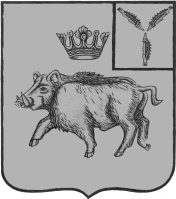 СОВЕТ БАРНУКОВСКОГО МУНИЦИПАЛЬНОГО ОБРАЗОВАНИЯ БАЛТАЙСКОГО МУНИЦИПАЛЬНОГО РАЙОНАСАРАТОВСКОЙ ОБЛАСТИВосемьдесят шестое заседание Совета четвертого созываРЕШЕНИЕОт 14.08.2023№ 352 с. БарнуковкаО внесении изменений в  решение Совета Барнуковского муниципального образования Балтайского муниципального района Саратовской области от 31.10.2017 № 221 «Об утверждении Правил об организации благоустройства территории Барнуковского муниципального образования Балтайского муниципального района Саратовской области»В соответствии с Гражданским кодексом Российской Федерации, Федеральным законом от 28 февраля 2023 года № 52-ФЗ «О внесении изменений в Федеральный закон «О государственном языке Российской Федерации», руководствуясь Уставом Барнуковского муниципального образования Балтайского муниципального района Саратовской области, Совет Барнуковского муниципального образования Балтайского муниципального района Саратовской области РЕШИЛ:1.Внести в решение Совета Барнуковского муниципального образования Балтайского муниципального района Саратовской области от 31.10.2017 № 221 «Об утверждении Правил об организации благоустройства территории Барнуковского муниципального образования Балтайского муниципального района Саратовской области» (с изменениями от 11.04.2018 № 270,  от 17.01.2019 № 44,  от 06.09.2019 № 80, от 12.06.2020 № 139,  от 21.05.2021 № 203, от 12.08.2021 №213, от  20.09.2021 №222, от 18.04.2022 3274, ОТ 24.08.2022 №295, ОТ 26.04.2023 №333) следующие изменения:1.1. В приложении к решению:1) Пункт 6 раздела 3 изложить в следующей редакции:«6.  Оформление и информацияВывески, реклама и витрины		Установка информационных конструкций (далее - вывесок) а также размещение иных графических элементов рекомендуется в соответствии с утвержденными муниципальными нормативами.Организациям, эксплуатирующим световые рекламы и вывески, рекомендуется обеспечивать своевременную замену перегоревших газосветовых трубок и электроламп. В случае неисправности отдельных знаков рекламы или вывески рекомендуется выключать полностью.Не рекомендуется размещать на зданиях вывески и рекламу, перекрывающие архитектурные элементы зданий (например: оконные проёмы, колонны, орнамент и прочие). Вывески с подложками не рекомендуется размещать на памятниках архитектуры и зданиях, год постройки которых 1953-й или более ранний. Рекламу рекомендуется размещать только на глухих фасадах зданий (брандмауэрах) в количестве не более 4-х.Рекомендуется размещать вывески между первым и вторым этажами, выровненные по средней линии букв размером (без учета выносных элементов букв) высотой не более 60 см. На памятниках архитектуры рекомендуется размещать вывески со сдержанной цветовой гаммой (в том числе натурального цвета материалов: металл, камень, дерево). Для торговых комплексов рекомендуется разработка собственных архитектурно-художественных концепций, определяющих размещение и конструкцию вывесок.Расклейку газет, афиш, плакатов, различного рода объявлений и реклам рекомендуется разрешать на специально установленных стендах. Для малоформатных листовых афиш зрелищных мероприятий возможно дополнительное размещение на временных строительных ограждениях.Очистку от объявлений опор электротранспорта, уличного освещения, цоколя зданий, заборов и других сооружений рекомендуется осуществлять организациям, эксплуатирующим данные объекты.Рекламные конструкции не рекомендуется располагать отдельно от оборудования населенного пункта (за редким исключением, например, конструкций культурных и спортивных объектов, а также афишных тумб), она должна его защищать или окупать его эксплуатацию.Крупноформатные рекламные конструкции (билборды, суперсайты и прочие) не рекомендуется располагать ближе 100 метров от жилых, общественных и офисных зданий. Очистка от размещенных с нарушением п.6 надписей, изображений (в том числе граффити), объявлений, листовок, иных информационных материалов или их частей, за исключением объектов жилищного фонда, осуществляется собственниками данных объектов незамедлительно при их самостоятельном выявлении либо при первом получении сведений о размещении таких надписей, изображений или материалов от граждан, организаций, органов государственной власти, местного самоуправления,  их должностных лиц.Праздничное оформление территории Барнуковского муниципального образованияПраздничное оформление территории Барнуковского муниципального образования рекомендуется выполнять по решению администрации Балтайского муниципального района на период проведения государственных и сельских праздников, мероприятий, связанных со знаменательными событиями.Оформление зданий, сооружений рекомендуется осуществлять их владельцами в рамках концепции праздничного оформления территории Барнуковского муниципального образования.Работы, связанные с проведением о сельских торжественных и праздничных мероприятий, рекомендуется осуществлять организациям самостоятельно за счет собственных средств, а также по договорам с администрацией муниципального района в пределах средств, предусмотренных на эти цели в бюджете Барнуковского муниципального образования.В праздничное оформление рекомендуется включать: вывеску национальных флагов, лозунгов, гирлянд, панно, установку декоративных элементов и композиций, стендов, киосков, трибун, эстрад, а также устройство праздничной иллюминации.Концепцию праздничного оформления рекомендуется определять программой мероприятий и схемой размещения объектов и элементов праздничного оформления, утверждаемыми администрацией Балтайского муниципального района.При изготовлении и установке элементов праздничного оформления не рекомендуется снимать, повреждать и ухудшать видимость технических средств регулирования дорожного движения.При размещении информации о культурных, спортивных  и других зрелищных мероприятиях конструкции должны учитывать архитектурно-средовые особенности строений и не перекрывать архитектурные детали  (например: оконные проёмы, колонны, орнамент и прочие), быть пропорционально связаны с архитектурой. Рекомендуется использование конструкций без жесткого каркаса.Количество рекламы не должно быть избыточно, а сами информационные поверхности между собой  должны быть упорядочены по цветографике и композиции.Согласно ч.1 ст. 1474 ГК РФ юридическое лицо вправе использовать свое фирменное наименование в качестве средства индивидуализации любым не противоречащим закону способом, в том числе путем его указания на вывесках и т.д.».2. Настоящее решение вступает в силу со дня его обнародования.3. Контроль за исполнением настоящего решения возложить на постоянную комиссию Совета Барнуковского муниципального образования по вопросам местного самоуправления.Глава Барнуковскогомуниципального образования				                        Д.А.Гущин